The Missing Key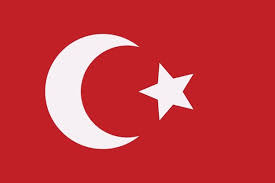 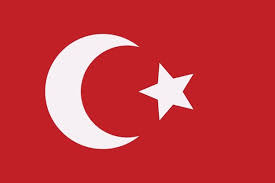 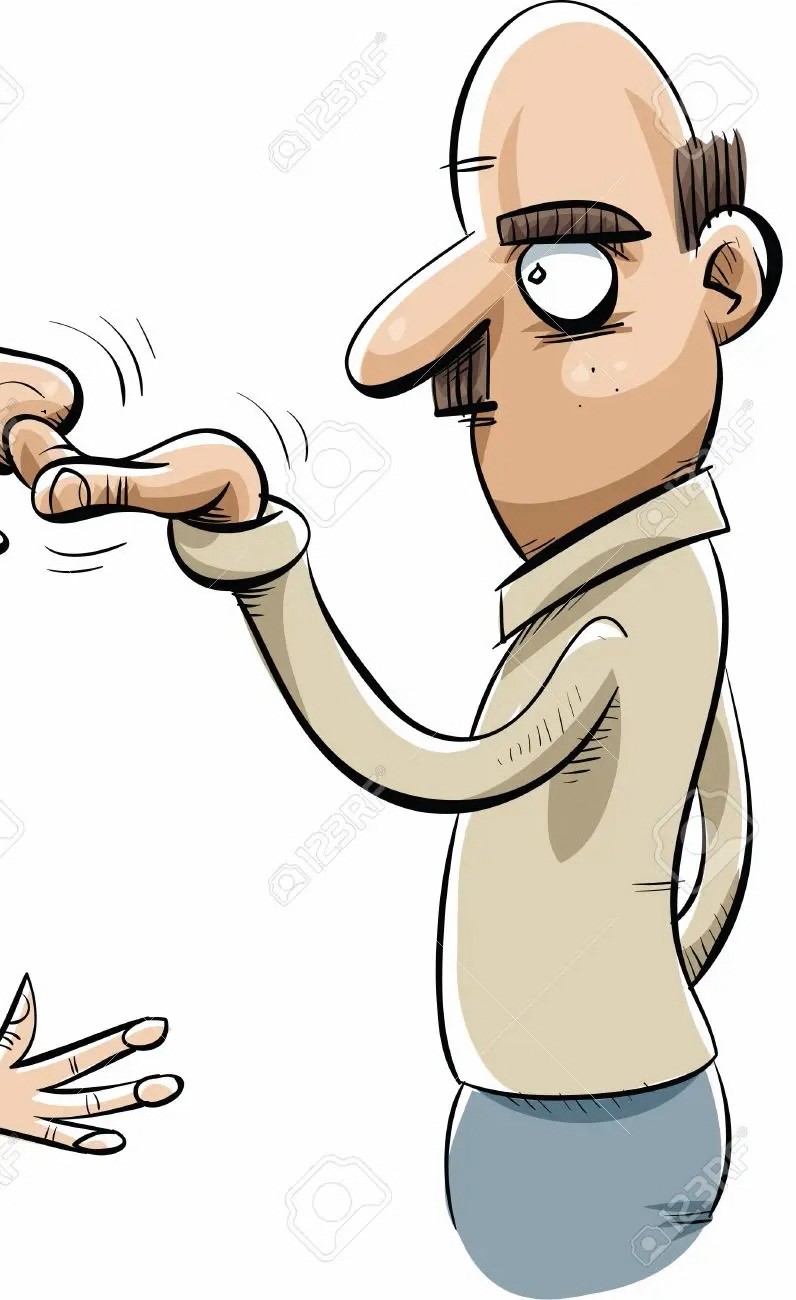 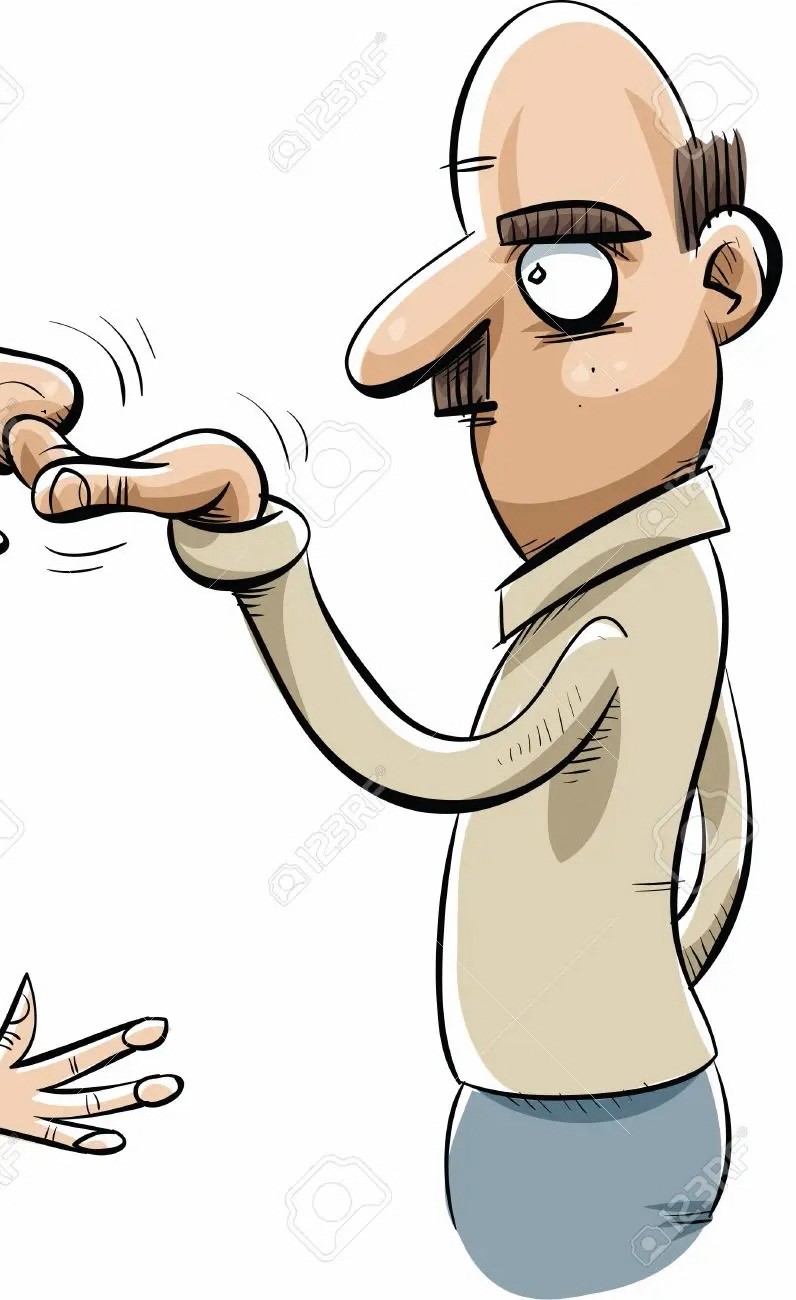 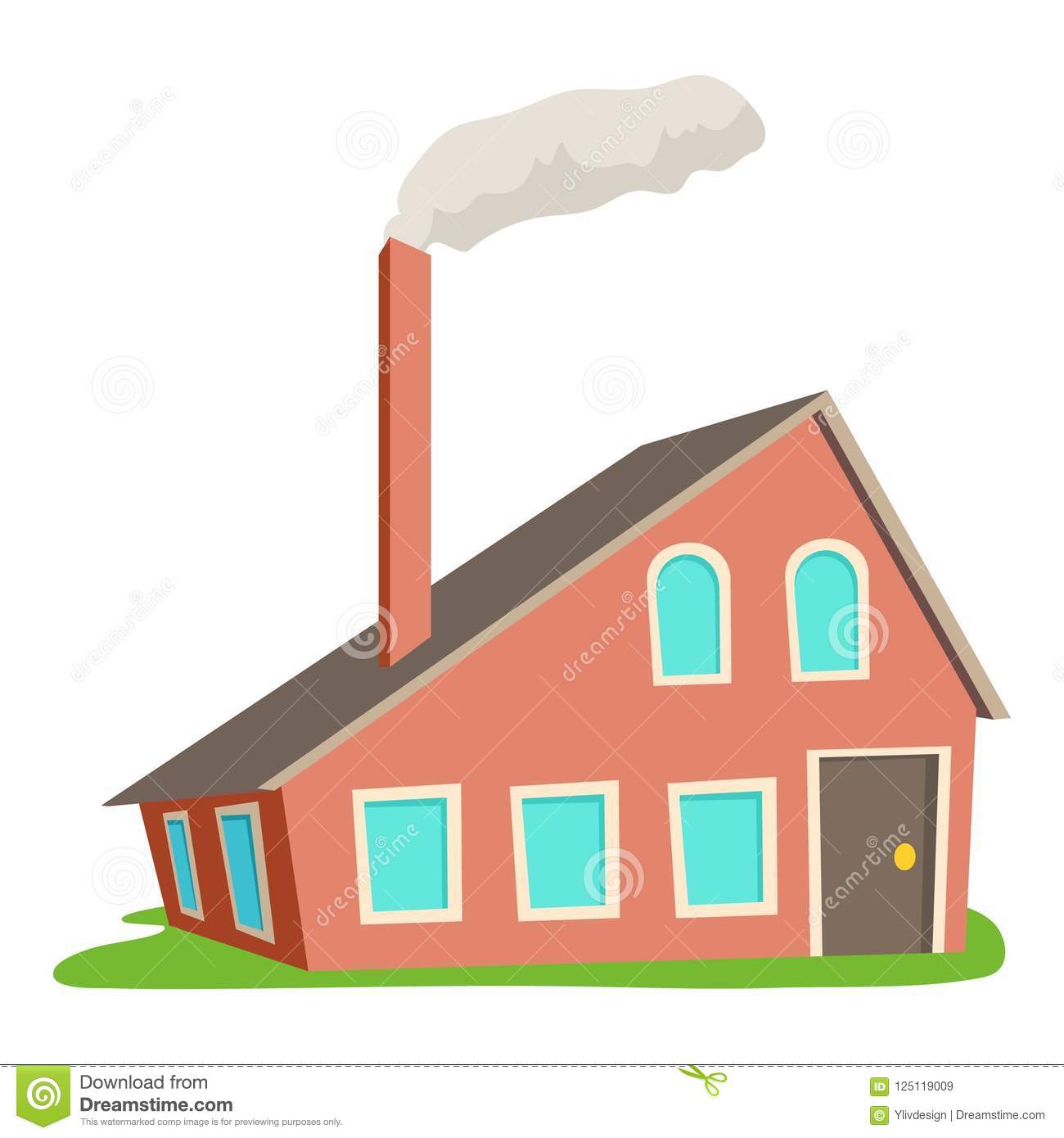 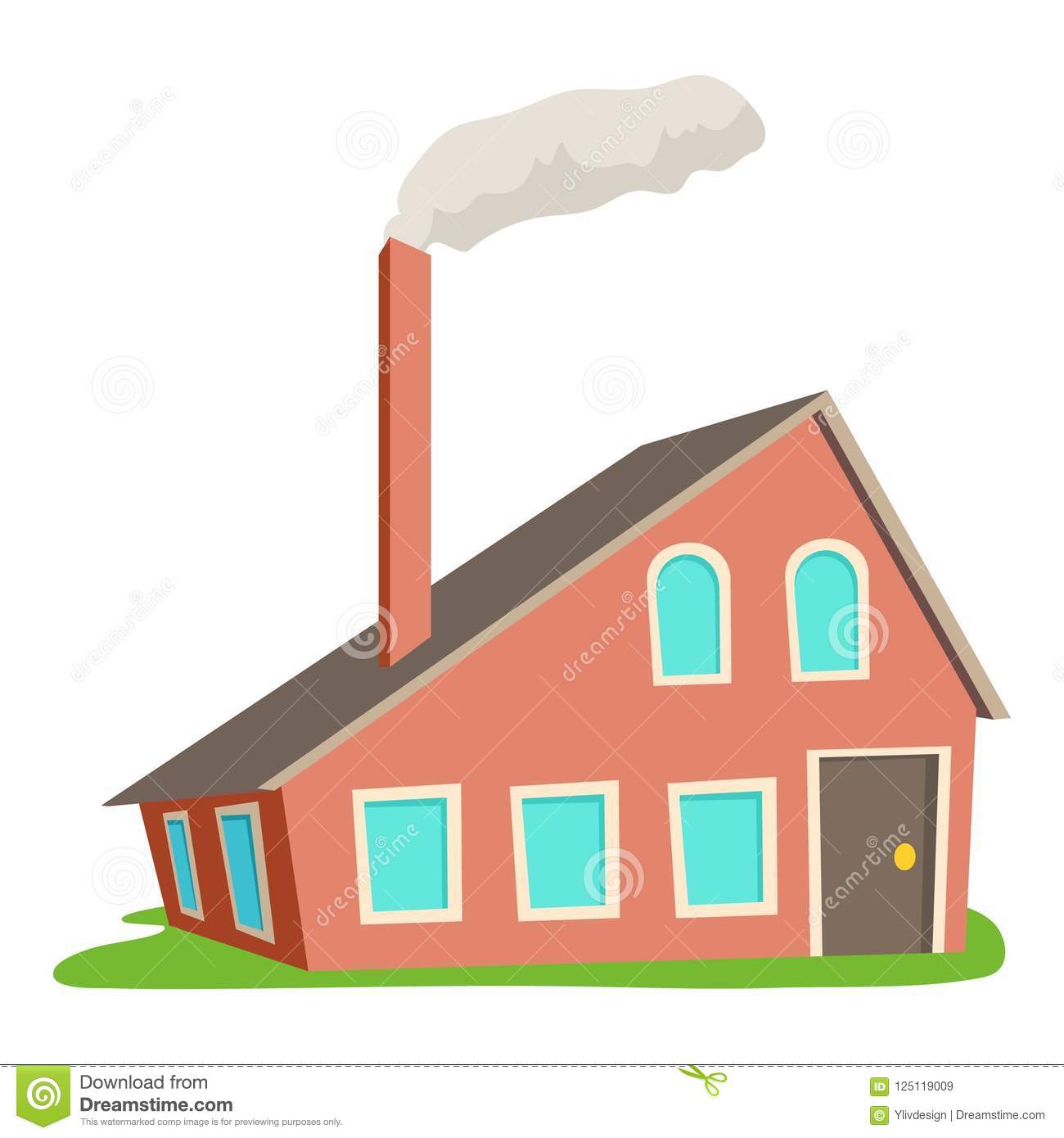 Word ListOnline Wordwall gamehttps://wordwall.net/resource/57610136/lesson-88-hickey-gameBingo GameWhat to do in advance:Print out pages and laminate squares (picture/word) and bingo cards.Cut out the squares.Cut out bingo cards.Bring small chips or coins for players to mark the spaces on the bingo card.How to play:Place all the squares (picture/word) in a hat, bucket, small box or bag and mix them up.Give each player a bingo card.Decide in advance if the object of the game is to get a full line (vertical, horizontal, or diagonal) or a full card.The caller picks a square without looking and reads the word or names the picture. Players mark the bingo card with a chip when the picture/word that appears on their card is chosen. Players are to shout "BINGO!" when they get a full line (vertical, horizontal, or diagonal) or a full card.Squares to cut out and put in a bag, etc.Bingo card 1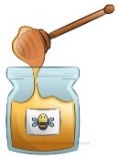 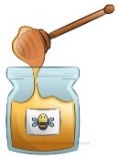 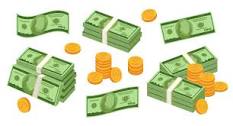 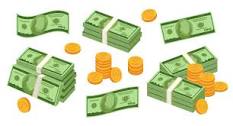 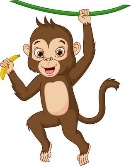 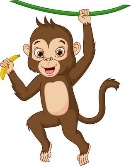 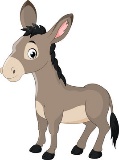 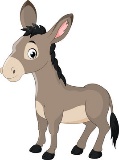 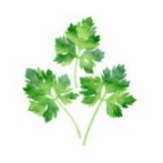 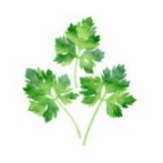 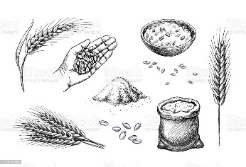 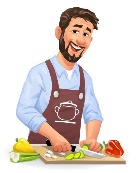 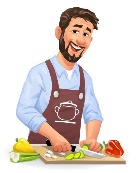 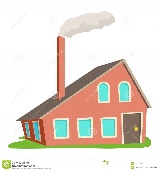 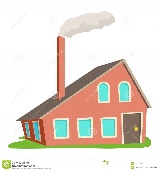 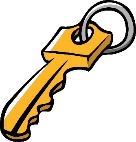 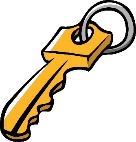 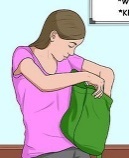 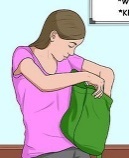 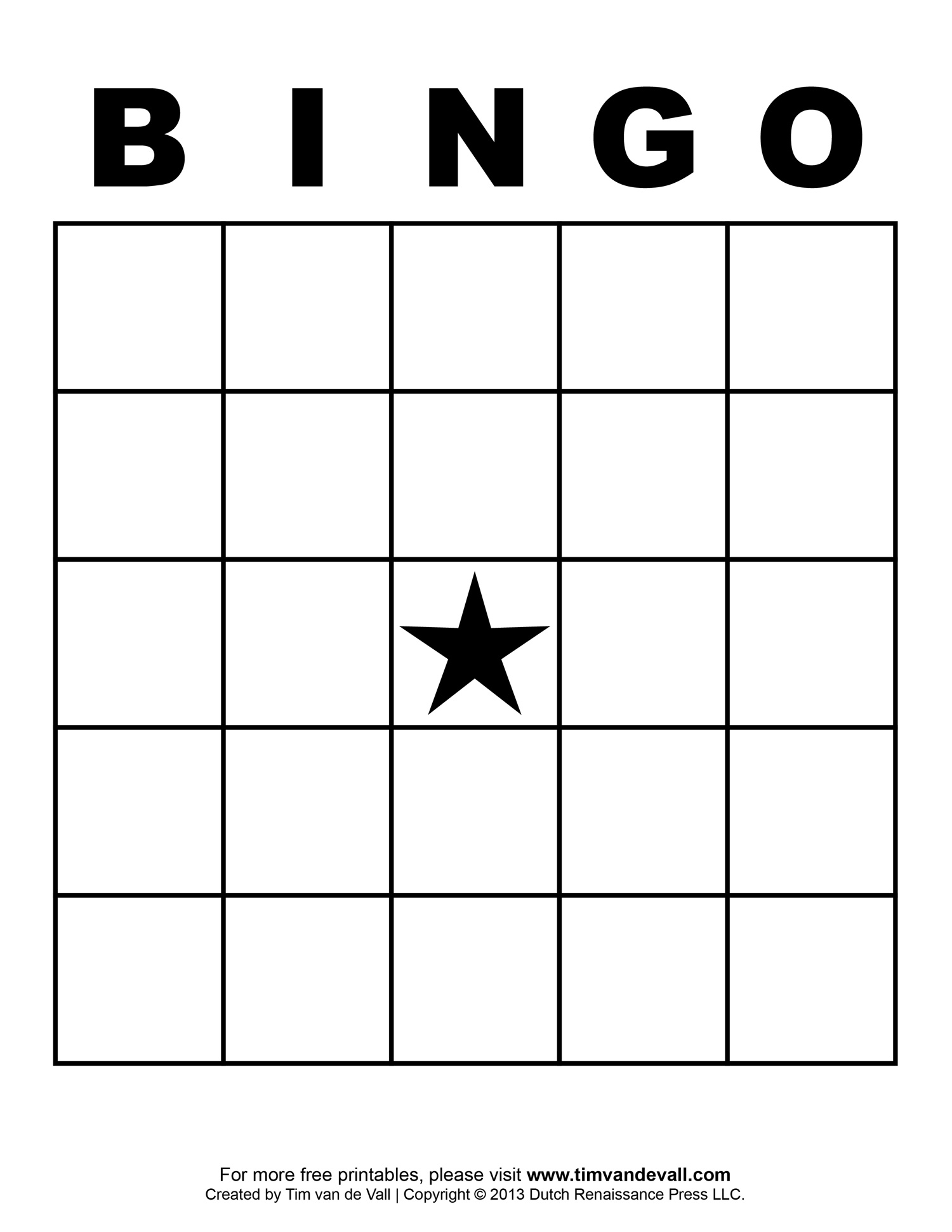 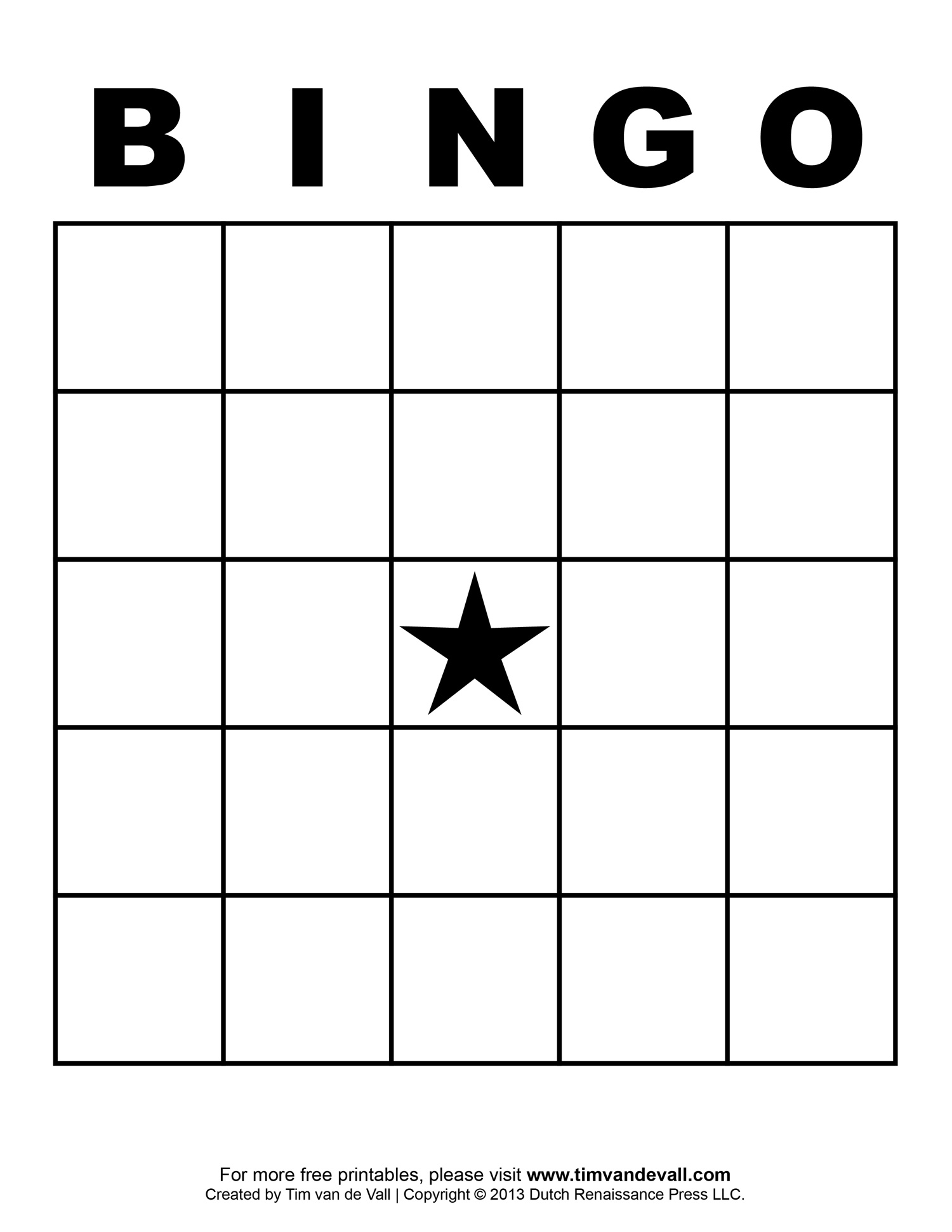 Bingo card 2Bingo card 3Bingo card 4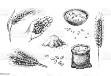 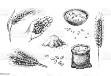 Bingo Card 5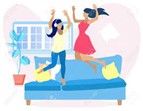 Kelley and Audrey’s parents went on a vacation to Turkey, leaving the two sisters home alone for a week.One day, Kelley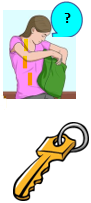 came home from school and couldn’tfind her key to the house. Since Audrey was still atschool, she phonedUncle Mickey who invited her to come for lunch until Audrey returned.Just then, Barney, theirnosey neighbor, approached Kelley and joked that she could always go down the chimney! Kelley told him she was going to her Uncle Mickey’s house for lunch to wait there for Audrey.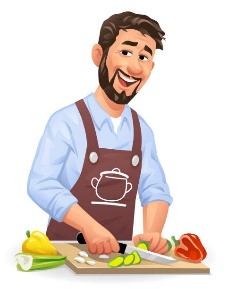 Uncle Mickey was a great cook and always made special meals.Today he was making roastedturkey and barley stuffing withgarlic and parsley.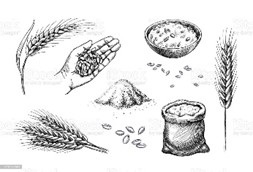 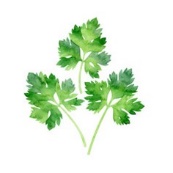 Kelley liked to visit Uncle Mickey 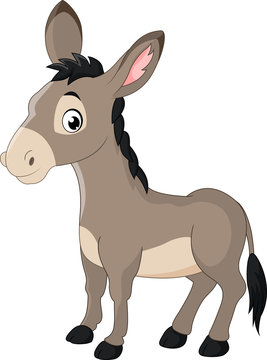 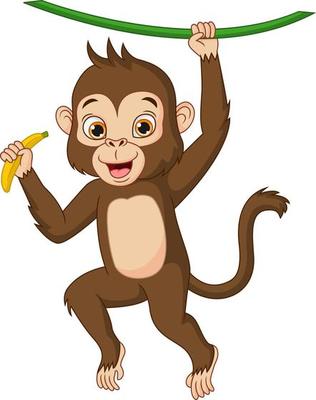 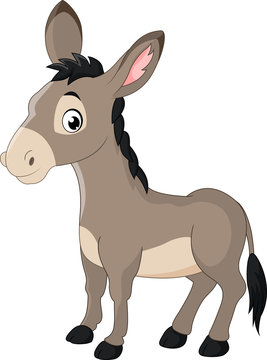 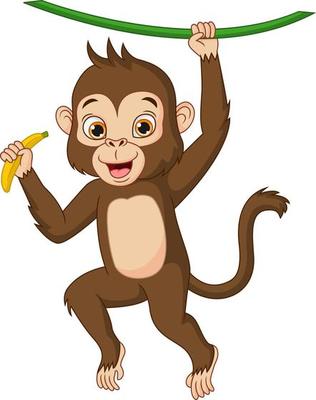 because he had a lot of pets, including, dogs, cats, fish, a donkey, and even a monkey called Shirley.When Kelley arrived, Uncle Mickey was watching television. He greeted her as always by giving her a small bag of chocolate coin money.An hour after eating lunch, Audrey arrived and the two sisters thanked Uncle Mickey and left for home. Happily, Kelley’s missing key was 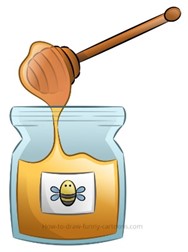 found on the kitchen tablenext to thehoney jar. 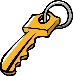 1Turkey2Kelley3key4chimney5nosey6Mickey7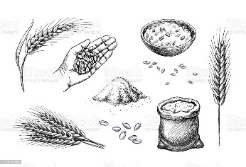 barley8parsley9donkey10monkey11money12honeyTurkeyKelleykeychimneynoseyMickeybarley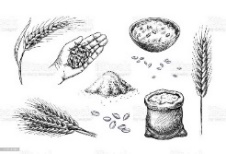 parsley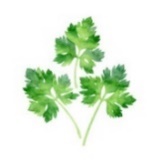 donkeymonkeymoneyhoney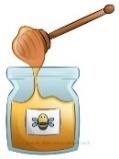 